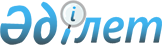 О предоставлении в 2013 году подъемного пособия и социальной поддержки для
приобретения или строительства жилья специалистам здравоохранения, образования, социального обеспечения, культуры, спорта и ветеринарии, прибывшим для работы и проживания в сельские населенные пункты Толебийского района
					
			Утративший силу
			
			
		
					Решение Толебийского районного маслихата Южно-Казахстанской области от 31 января 2013 года № 14/73-V. Зарегистрировано Департаментом юстиции  Южно-Казахстанской области 28 февраля 2013 года № 2243. Утратило силу в связи с истечением срока применения - (письмо Толебийского районного маслихата Южно-Казахстанской области от 08 января 2014 года № 02)      Сноска. Утратило силу в связи с истечением срока применения - (письмо Толебийского районного маслихата Южно-Казахстанской области от 08.01.2014 № 02).

      В соответствии с подпунктом 15) пункта 1 статьи 6 Закона Республики Казахстан от 23 января 2001 года № 148 «О местном государственном управлении и самоуправлении в Республике Казахстан», пунктом 8 статьи 18 Закона Республики Казахстан от 8 июля 2005 года «О государственном регулировании развития агропромышленного комплекса и сельских территорий», пунктом 2 Правил предоставления мер социальной поддержки специалистам здравоохранения, образования, социального обеспечения, культуры, спорта и ветеринарии, прибывшим для работы и проживания в сельские населенные пункты утвержденной постановлением Правительства Республики Казахстан от 18 февраля 2009 года № 183 и заявлением районного акима районный маслихат РЕШИЛ:



      1. С учетом потребности в специалистах здравоохранения, образования, социального обеспечения, культуры, спорта и ветеринарии, прибывшим для работы и проживания в сельские населенные пункты Толебийского района, предоставить в 2013 году подъемное пособие в сумме, равной семидесятикратному месячному расчетному показателю и социальную поддержку для приобретения или строительства жилья в сумме, не превышающей одну тысячу пятисоткратный размер месячного расчетного показателя на одного специалиста.



      2. Настоящее решение вводится действие по истечении десяти календарных дней после дня его первого официального опубликования.      Председатель сессии районного маслихата    Ж. Опышев      Секретарь районного маслихата              А. Шынгысбаев
					© 2012. РГП на ПХВ «Институт законодательства и правовой информации Республики Казахстан» Министерства юстиции Республики Казахстан
				